Name:____________________Can you put the correct number of leaves on your tree?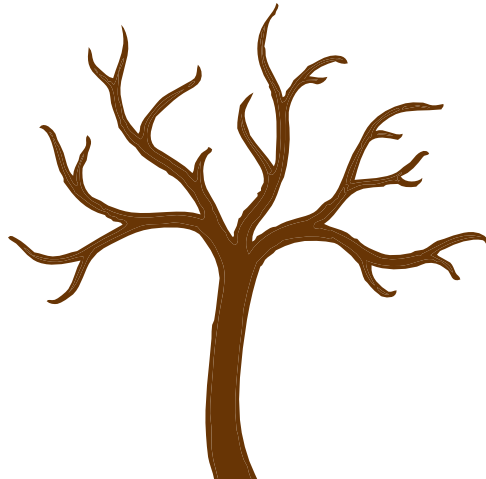 Name:____________________Can you put the correct number of leaves on your tree?Name:____________________Can you put the correct number of leaves on your tree?Name:____________________Can you put the correct number of leaves on your tree?Name:____________________Can you put the correct number of leaves on your tree?Name:____________________Can you put the correct number of leaves on your tree?Name:____________________Can you put the correct number of leaves on your tree?Name:____________________Can you put the correct number of leaves on your tree?Name:____________________Can you put the correct number of leaves on your tree?Name:____________________Can you put the correct number of leaves on your tree?Name:____________________Can you put the correct number of leaves on your tree?Name:____________________Can you put the correct number of leaves on your tree?Name:____________________Can you put the correct number of leaves on your tree?Name:____________________Can you put the correct number of leaves on your tree?Name:____________________Can you put the correct number of leaves on your tree?